Formulary Review of Chapter 1KEY Dyspepsia and gastro-oesophageal reflux disease 1.1.1 Antacids and Simeticone 1.1.2 Compound Alginates and proprietary ingestion preparationsAntispasmodics and other drugs altering gut motility Antisecretory drugs and mucosal protectantsH2 Receptor Antagonist Chelates and ComplexesProstaglandin Analogues Proton Pump Inhibitors Acute Diarrhoea 1.4.1 Adsorbents and Bulk Forming laxatives1.4.2  Antimotility Drugs Chronic Bowel Disorders 1.5.1 Aminosalicylates ( prescribed brand specific)1.5.2 Corticosteriods Immunomodulators 1.5.4 Food allergy1.6 Laxatives1.6.1 Bulk-forming Laxatives
1.6.2 Stimulant Laxatives1.6.3 Faecal Softeners1.6.4 Osmotic Laxatives1.6.5 Bowel Cleansing Preparations1.6.6 Bowel Cleansing Preparations1.6.7 5HT4 Receptor Agonists – See Constipation Pathway1.7 Local Preparations for Anal and Rectal Disorders1.7.1 Soothing Haemorrhoidal Preparations1.7.2 Compound Haemorrhoidal Preperations1.7.3 Rectal Sclerosants1.7.4 Management of Anal Fissures1.8 Stoma care1.9 Drugs Affecting Intestinal Secretions1.9.1 Drugs Affecting Biliary Composition and Flow1.9.2 Bile Acid secretions1.9.4 Pancreatin1.9 OtherStatusDescription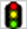 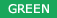 Green -Medicines suitable for routine use within primary care and Secondary care Can be initiated within primary care within their licensed indication, in accordance with nationally recognised formularies  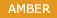 Amber- Medicines suitable to be prescribed in primary care after specialist /Consultant recommendation or initiation. A supporting prescribing guideline may be requested which must have been agreed by the relevant secondary care trust Medicines and Therapeutic Committee and approved by the Area Prescribing Committee.   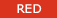 Red-Hospital initiation and continuation only  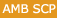 AMBER SHARE CARE PROTOCOL- Medicines that should be initiated by a specialist and prescribed by primary care prescribers only under a shared care protocol, once the patient has been stabilised  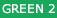 GREEN 2- to be prescribed by primary care only   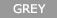 GREY- NON FORMULARY   Current Formulary item  Remain on formularyExclude from formularySupporting informationi) Co-magaldrox SuspensionYes 1st Line  ii) Aluminium, magnesium & activated simeticoneYes Non formulary /limited or no use  iii) Co-Simalcite (Simeticone/Hydrotalcite)YesNon formulary iv) Aluminium HydroxideYes v) SimeticoneYesdue to limited clinical value/evidence of benefit is uncertain vi) Magnesium trisilicate BP Mixture. Hospital, Paediatrics OnlyYesHospital/maternity only-look at uptake  vii) Asilone Liquid. Palliative Care OnlyRestricted For palliative care only ?– no uptake or usage across the trust according to ascribe database from October 2016  viii) Sodium citrate 0.3 Molar Solution. Hospital, Maternity OnlyYesLook at uptake 
Hospital/maternity only Current Formulary item  Remain on formularyExclude from formularySupporting informationi) Compound sodium alginate liquid (e.g. Peptac). Prescribe GenericallyYes ii) Gaviscon Tablets YesUse is not justified in term of cost as same effect can be achieved via the liquid  iii) Gaviscon Infant Sachetsyes iv) Gastrocote TabletsYes v) Sodium alginate 1000mg/Potassium bicarbonate 200mg per 10ml. Primary Care InitiatedYesCurrent Formulary item  Remain on formularyExclude from formularySupporting information1.2 Antispasmodics and other drugs altering gut motilityyesyesi) Mebeverine Tabletsyes ii) Hyoscine-N-butylbromide Tablets, InjectionyesInclude newt guidelines and mhra safety alert  iii) Peppermint oil Capsulesyes iv) Alverine citrate CapsulesyesLack of use in CCG  v) Dicycloverine (dicyclomine) Elixir, TabletsyesLack of use in ccg vi) Domperidone Suspension, TabletsyesRemove from chapter and keep in antiemetics 
Mhra only to use if with apomorpinevii) Metoclopramide Injection, Elixir, TabletsyesRemove from chapter and keep in antiemetics  Metoclopramide elixir yesRemove from chapter and keep in antiemetics viii) Peppermint WateryesLack of use in ccg ix) Propantheline bromide TabletsyesLack of use in ccg Current Formulary item  Remain on formularyExclude from formularySupporting Informationi) Ranitidine TabletsyesRanitidine Syrup and injection yesJim to clarify use in paeds  ii) Cimetidine Tablets. For Indication of painful bladder onlyyesWide interaction profile plus high costs Current Formulary item  Remain on formularyExclude from formularySupporting Informationi) Sucralfate Tablets, SuspensionyesCheck useage Current Formulary item  Remain on formularyExclude from formularySupporting Informationi) Misoprostol TabletsyesUse for abortion as per abortion guideline Current Formulary item  Remain on formularyExclude from formularySupporting Informationi) Omeprazole Capsulesyes ii) Lansoprazole Capsulesyes iii) Omeprazole TabletsyesBased on cost – if orodispersible tablets are required tend to switch to lansoprazole  iv) Lansoprazole Orodispersible Tabletsyes v) Rabeprazole Tabletsyes vi) Esomeprazole Tablets. Severe Ulcerative Esophagitis OnlyyesRestricted  vii) Pantoprazole Injectionyes viii) Omeprazole Injection/Infusion. Hospital OnlyyesCurrent Formulary item  Remain on formularyExclude from formularySupporting Informationi) Methylcellulose Tablets?Clarify  useage – used as bulk forming laxative?  ii) KaolinCurrent Formulary item  Remain on formularyExclude from formularySupporting Informationi) Loperamide CapsulesyesFirst line Loperamide Syrupyes ii) Co-phenotrope Tabletsyessupply problem- Available for patients in whom loperamide and codeine have failed, but causes anticholinergic side effects. iii) Codeine phosphate Tabletsyes iv) Imodium Instant Melts. For Stoma Patients OnlyyesFor stoma patients only Current Formulary item  Remain on formularyExclude from formularySupporting Informationi) Mesalazine Tablets 400mg, 800mg (Octasa and Asacol – See Current BNF Guidance)yesPrimary care preference is octasa  ii) Asacol (Mesalazine) Suppositories 250mg, 500mgyes2nd care prefer asacol ( if patients pre stable on asacol – to continue ) iii) Asacol (Mesalazine) Foam Enema 1g/metered applicationyes iv) Mezavant XL (Mesalazine) Tablets 1.2Gyes v) Pentasa (Mesalazine) Tablets 500mgyes vi) Pentasa (Mesalazine) Sachets 1G, 2Gyes vii) Pentasa (Mesalazine) Suppositories 1Gyes viii) Pentasa (Mesalazine) Retention Enema 1G in 100mlyes ix) Salofalk (Mesalazine) Liquid Enema 2G in 59mlyes x) Salofalk (Mesalazine) Foam Enema 1G/metered applicationyes xi) Salazopyrin (Sulfasalazine) Tablets, Suspensionyes xii) Colazide (Balsalazide) Capsules xiii) Dipentum (Olsalazine) Capsules 250mgQuery is this discontinued? Current Formulary item  Remain on formularyExclude from formularySupporting Information i) Prednisolone 2.5mg, 5mg Tabletsyes ii) Prednisolone 1mg Tabletsyes iii) Budesonide (Entocort) MR Capsulesyes iv) Hydrocortisone foam (Colifoam) Enemayes v) Prednisolone SuppositoriesyesNot much use in ccg and according to ascribe data  vi) Prednisolone rectal foam Enema (Predfoam)yesLimited use according to ascribe data yesyesCurrent Formulary item  Remain on formularyExclude from formularySupporting Informationi) Methotrexate Tablets 2.5mgyesShared care guidelines comfrimed awaiting ratification  ii) Azathioprine TabletsyesShared care guidelines comfrimed awaiting ratification iii) Ciclosporin Capsules 25mg, 50mg, 100mg (Patient maintained on same brand)yesShared care guidelines comfrimed awaiting ratification iv) Mycophenolate Mofetil Capsules 250mg (Patient maintained on same brand)yes v) Mycophenolate Mofetil Tablets 500mg (Patient maintained on same brand)yes vi) 6-Mercaptopurine Tablets 50mgyes vii) Adalimumab Injectionyes viii) Infliximab InjectionyesiX) Vedolizumab 300mg Vial. As per NICE TA342 and TA352 Onlyyes x) Golimumab Injection 50mg and 100mg As per NICE TA329 OnlyyesRemain on formularyExclude from formularySupporting informationi) Sodium Cromoglicate 100mg Capsules (NalcromyesRemain on formularyExclude from formularySupporting Informationi) Ispaghula husk Granulesyes ii) Methylcellulose Tabletsyesi) Senna Tablets, Syrupyes ii) Bisacodyl Tablets, Suppositoriesyes iii) Glycerol Suppositoriesyes iv) Docusate sodium Capsules, Paediatric & Adult oral solutionsyes v) Sodium picosulphate Liquidyes vi) Sodium picosulphate Sachets (Picolax)yes vii) Co-danthramer Capsules, Suspension. Terminally Ill OnlyCapsules discontinued Available for patients in whom loperamide and codeine have failed, but causes anticholinergic side effectsix) Co-danthrusate Capsules. Terminally Ill Onlyyes x) Naloxegol Tablets. As per NICE TA345yesRemain on formularyExclude from formularySupporting Informationi) Arachis oil Enemayes ii) Liquid paraffin & magnesium hydroxide Emulsion. Hospital, Paediatrics OnlyyesRemain on formularyExclude from formularySupporting informationi) Lactulose Liquidyes ii) Macrogol 3350 sachets, adult & paediatricyes iii) Micro-enemayes iv) Phosphate EnemayesRemain on formularyExclude from formularySupporting informationi) Moviprep SachetsyesUsed as part of surgical  procedure bowel cleansing  ii) KleanPrep Vanilla For Patients Sensitive to Citrus Flavourings & Paediatricsyes iii) Citramag PowderyesRemain on formularyExclude from formularySupporting informationi) Methylnaltrexone bromide injection. Cancer Specialist OnlyRemain on formularyExclude from formularySupporting informationi) Prucalopride Tablets. Consultant Initiated Onlyyes ii) Linaclotide Capsules. Consultant Initiated for IBS-C Onlyyes iii) Lubiprostone Capsules. As Per NICE TA318yesRemain on formularyExclude from formularySupporting Informationi) Anusol Ointment, Cream, SuppositoriesyesRemain on formularyExclude from formularySupporting informationScheriproct OintmentyesDouble check if on formulary/ascribe Scheriproct Suppositories yesi) Anusol HC OintmentyesNot used in ccg  ii) Proctosedyl Ointment, SuppositoriesyesNot used in ccg  iii) Xyloproct OintmentyesNot used in ccg  iv) Hydrocortisone foam Enema (Proctofoam HC)yesNot used ccg Remain on formularyExclude from formularySupporting Information i) Oily phenol Injection 5%yesRemain on formularyExclude from formularySupporting informationi) Glyceryl Trinitrate (GTN) 0.4% Ointmentyes ii) Diltiazem Cream 2% (U,S)yesRemain on formularyExclude from formularyi) Orabase PasteyesNot used in ccg /or ascribe data shows limited use  ii) Atmocol SprayyesNot used in ccg /or ascribe data shows limited use  iii) Day-Drop SolutionyesNot used in ccg /or ascribe data shows limited use Remain on formularyExclude from formularyi) Ursodeoxycholic acid Capsules, Suspensionyes ii) Obeticholic acid in accordance with NICE TA443yesRemain on formularyExclude from formularyi) Colestyramine Sachetsyes ii) Colesevelam 625mg Tablets. Consultant Initiated for Bile Acid Maladsorption OnlyyesDouble check cost and useage Remain on formularyExclude from formulary i) Creon Capsulesyes ii) Pancrex V Tablets, Tablets forte, Capsulesyes iii) Creon Micro Granules. Paediatric Consultant InitiatedyesRemain on formularyExclude from formularyi) Formalin 4% Solution (U)yes